the tasting hourA unique concept that allows our guests to try existing menu items, including beer/wine, in tasting portions and tasting prices, as well as appetizers in full portions at tasting prices.  Also, each month we have chosen themes and brought in new products that will coordinate with the month’s featured theme…  Available 3pm -6pm Tuesday-Friday & Sunday 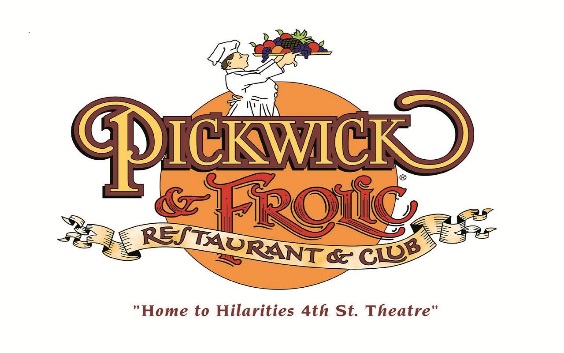 